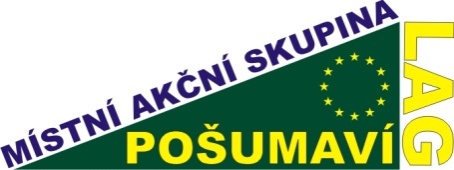 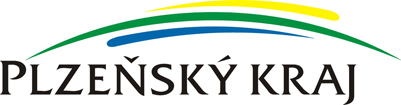 Grantový dotační program MAS Pošumaví z.s. z finanční dotace Plzeňského kraje na rok 2019Pravidla pro žadatele a příjemceMAS Pošumaví vyhlašuje na základě usnesení Výkonné rady MAS Pošumaví, z.s. ze dne 13.6.2019 „Grantový dotační program MAS Pošumaví, z.s. z finanční dotace Plzeňského kraje“ na podporu neziskových organizací, škol, obcí a měst na území MAS Pošumaví, z.s. pro rok 2019 (dále jen „Program“) a schvaluje Pravidla pro žadatele a příjemce dotace z „Grantového dotačního programu MAS Pošumaví, z.s. z finanční dotace Plzeňského kraje na rok 2019“ (dále jen „Pravidla“).Výkonná rada schválila na rok 2019 vyčlenit na tento Program celkový objem finančních prostředků ve výši 120 000,- Kč na podporu účelu tohoto Programu.Poskytovatel grantu: Sídlo a korespondenční adresa: Místní Akční Skupina POŠUMAVÍ, zapsaný spolek 				     Plánická 174				     339 01 KlatovyKancelář: Plánická 174, Klatovy (bývalý dominikánský klášter, v přízemí budovy)1.Cíl programuPodporovat spolkové, volnočasové, sportovní a kulturní aktivity na území Místní akční skupiny Pošumaví, z.s. s cílem zvýšit jeho atraktivitu pro trvalé bydlení. 2. Způsobilí žadateléZpůsobilými žadateli v rámci tohoto grantového programu jsou neziskové organizace (právnické osoby), školy, mikroregiony, obce a města, jejichž činnost je zaměřena na spolkové, volnočasové, sportovní a kulturní aktivity a mají sídlo na území MAS Pošumaví, z.s. Žadatelem nemůže být, podnikatelský subjekt nebo fyzická osoba. 3. Zaměření podporovaných projektůProgram je zaměřen na podporu neinvestičních projektů. Tematické zařazení projektu není omezeno. Projekty mohou být zaměřeny na sportovní, společenské, kulturní, volnočasové či jiné zájmové činnosti. Podporovány budou jednorázové akce stejně jako akce, které jsou součástí dlouhodobějšího záměru. Podpořeny mohou být i projekty zaměřené na nákup vybavení, pokud budou v souladu s neinvestičním charakterem programu. 4. Výše grantuMinimální výše grantu je 2 000,- Kč, maximální výše grantu je 10 000,- Kč. Finanční podíl žadatele není vyžadován. Financování nákladů projektu, na které je čerpána finanční podpora z tohoto grantového programu, souběžně z dalších dotací nebo grantů není přípustné. Uznatelným výdajem není DPH, pokud je příjemce dotace plátcem daně z přidané hodnoty a uplatňuje odpočet. Část nákladů odpovídající DPH není možné hradit z poskytnutého grantu. Výkonná rada má právo u jednotlivých projektů požadovanou částku účelové dotace pokrátit.5. Další podmínky poskytnutí grantuKaždý žadatel může přihlásit pouze jeden projekt. Žadatel musí mít sídlo na území MAS Pošumaví, z.s. Projekt musí být realizován na území MAS Pošumaví, z.s. Grant nesmí být použit na běžné provozní výdaje (např. energie) a vybavení kanceláře. Nejsou podporovány investiční projekty. Poskytnutý grant nemůže být použitý na úhradu občerstvení. Případný příjem plynoucí z podpořené aktivity (vstupné, prodej publikací, veřejná dražba apod.) vzniklý v souvislosti s projektem nelze využít k vlastnímu obohacení organizátorů aktivity. Je nutno ho vykázat v závěrečné zprávě projektu a doložit čestné prohlášení o jeho využití (např. pokrytí nákladů projektu, charitativní účely, další rozvoj příjemce, apod.) Z finančních prostředků grantu lze hradit výdaje uskutečněné od 1.6.2019 do 15.12.2019. V rámci realizace projektu je příjemce povinen dodržet pravidla publicity spočívající v umístění roll-upu s logy MAS Pošumaví, z.s. a Plzeňského kraje. Loga MAS Pošumaví a Plzeňského kraje budou umístěny i na všech tištěných materiálech souvisejících s realizací projektu. Pokud dojde ke konání dvou a více akcí v jeden den, a nebude tak pro všechny akce možné zapůjčit roll-up, je příjemce povinen zajistit povinnou publicitu sám – umístěním loga Plzeňského kraje a loga MAS Pošumaví, z.s. (ke stažení na stránkách PK a MAS).6. Předkládání žádostí o grantProjekty se přihlašují poštovním doručením vyplněného formuláře žádosti o grant (viz příloha č. 1) v zalepené obálce do kanceláře MAS Pošumaví, z.s. nejpozději do 28.6.2019 (rozhoduje podací razítko pošty) nebo osobním doručením na pracoviště MAS Pošumaví, z.s. do 28.6.2019. Neúplně vyplněné formuláře žádosti mohou být z dalšího hodnocení vyřazeny. 7. Hodnocení projektůPředložené projekty budou hodnoceny Výkonnou radou MAS Pošumaví, z.s..Při hodnocení budou zohledněny zejména následující skutečnosti: -      žadatel nebyl dosud v rámci Grantového schéma MAS Pošumaví, z.s. podpořen dopad na mládežpozitivní dopad akce na širší okolí, na zlepšení kvality života v regionuprojekt je dobře organizačně zajištěn8. Realizace podpořených projektůStatutární zástupce právnické osoby, která je příjemcem grantu (dále jen zástupce příjemce grantu) doloží na MAS do 14 dnů od doručení rozhodnutí o přidělení grantu následující doklady:běžnou kopii dokladu o vlastnictví bankovního účtu (např. smlouva o vedení účtu, výpis z účtu apod.), má-li na něj být grant poukázán, běžnou kopii dokladu o zvolení či jmenování statutárním zástupcem (např. kopie zápisu z valné hromady, výpis z rejstříku apod.). Na základě těchto dokladů bude se zástupcem příjemce grantu sepsána Smlouva o poskytnutí grantu. Do doby podpisu smlouvy oběma stranami nevznikají ani jedné z nich žádné závazky. Grant bude příjemci poukázán na účet nebo vyplacen na základě VPD, po doložení výdajů projektu (faktury, VPD, smlouvy).Příjemce grantu bude mít tyto výdaje samostatně zaevidovány v účetnictví nebo daňové evidenci (analytická evidence). Úhrada výdajů může probíhat jedním z následujících způsobů: bezhotovostně převodem z účtu příjemce, oproti faktuře v hotovosti, na základě paragonu nebo výdajového pokladního dokladu.Veškeré podpořené aktivity a projekty mohou být průběžně kontrolovány zástupci MAS. Do  20.12.2019 doručí příjemce poskytovateli Závěrečnou zprávu o realizaci projektu včetně následujících příloh: kopie jednotlivých účetních dokladů a souvisejících smluv (faktury, paragony, smlouvy o dílo apod.), přičemž originály těchto dokladů předloží příjemce k nahlédnutí. Z textu účetních dokladů musí být zřejmé, že se vztahují k dotované akci. fotodokumentace realizovaného projektu. Nedodržení tohoto termínu je závažným porušením smlouvy o poskytnutí grantu a má za následek odstoupení poskytovatele od smlouvy a následné neproplacení výdajů projektu. 9. Další ujednání- MAS Pošumaví, z.s. si vyhrazuje právo neposkytnout grant žadateli z důvodu nepřidělení provozní dotace MAS Pošumaví, z.s. Plzeňským krajem nebo ponížit náklady jednotlivých žádostí, pokud bude přidělena menší než stanovená částka - rozhodnutí o přidělení provozní dotace MAS Pošumaví bude známé nejpozději v měsíci září 2019- příjemci bude grant vyplacen až po přiznání provozní dotace na účet MAS Pošumaví, 
cca v říjnu 2019Příloha pravidel:Žádost o grant – formulářVyhodnocení akce – formulář Pro konzultaci před podáním žádosti se obraťte na:Věra Dvořáková, dvorakova@masposumavi.cz, 720 982 177, 376 387 717Ing. Markéta Baštařová Janotová, janotova@masposumavi.cz, 774 411 095, 376 387 717